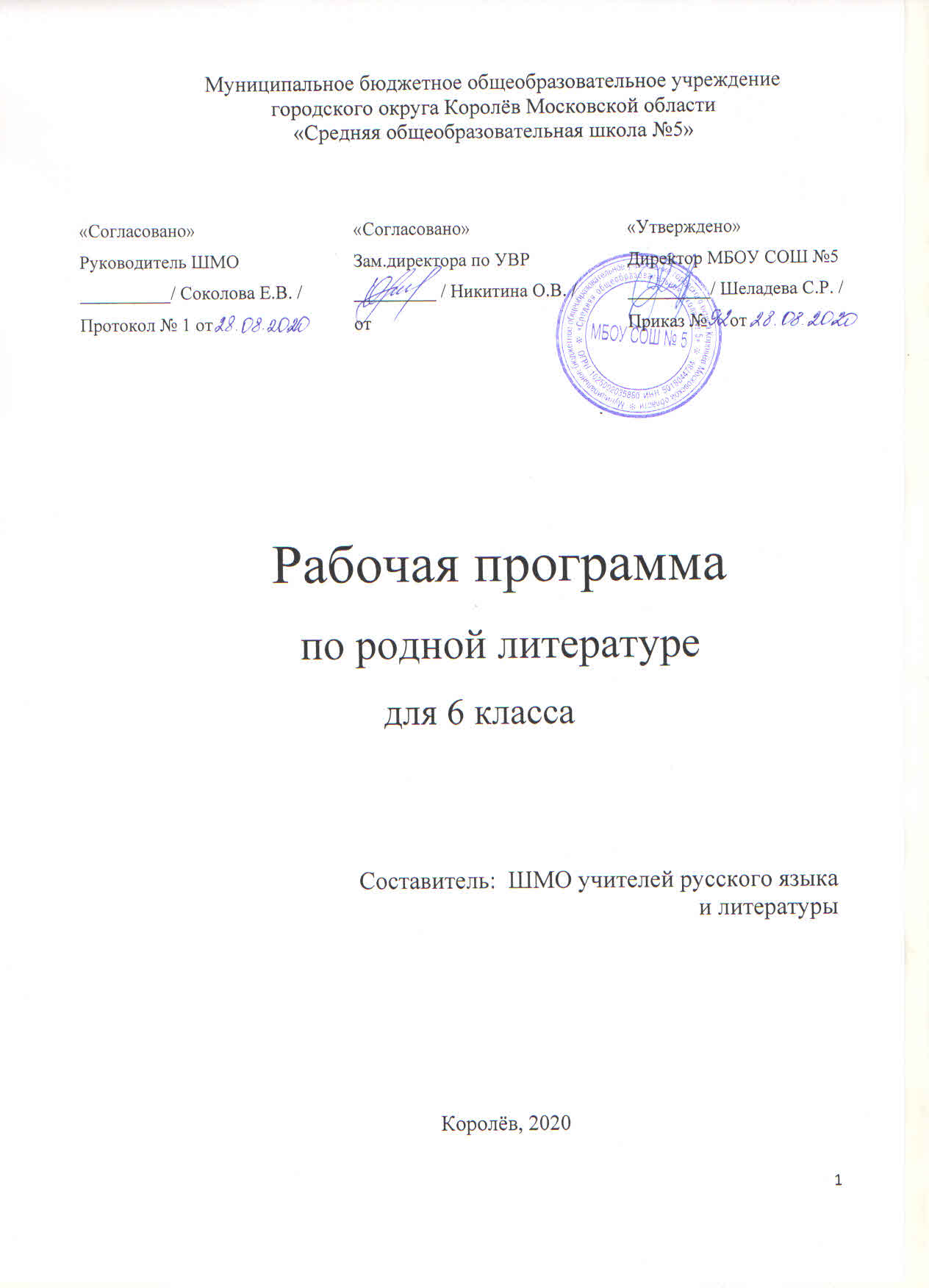 Пояснительная запискаРабочая программа по родной (русской) литературе составлена на основе требований федерального государственного образовательного стандарта основного общего образования к результатам освоения основной образовательной программы основного общего образования по учебному предмету «Родная (русская) литература», входящему в образовательную область «Родной язык и родная литература», и предназначена для обучающихся 6 класса общеобразовательной школы.Данная программа разработана на основе:Федеральный закон от 29.12.2012 № 273-ФЗ «Об образовании в Российской Федерации» (в действующей редакции);санитарно-эпидемиологические правила и нормативы СанПиН 2.4.2.2821-10 «Санитарно-эпидемиологические требования к условиям и организации обучения в общеобразовательных учреждениях», утвержденные постановлением Главного государственного санитарного врача Российской Федерации от 29.12.2010 № 189 (в действующей редакции);приказ Министерства образования и науки Российской Федерации от 31.03.2014 № 253 «Об утверждении федерального перечня учебников, рекомендуемых к использованию при реализации имеющих государственную аккредитацию образовательных программ начального общего, основного общего, среднего общего образования»; Приказ Минпросвещения России от 18.05.2020 N 249 "О внесении изменений в федеральный перечень учебников, рекомендуемых к использованию при реализации имеющих государственную аккредитацию образовательных программ начального общего, основного общего, среднего общего образования, утвержденный приказом Министерства просвещения Российской Федерации от 28 декабря 2018 г. N 345" Устав образовательного учреждения МБОУ СОШ №5 г. о. Королёв;Основная образовательная программа основного общего образования МБОУ СОШ №5;Положение о рабочей программе, разработанного в МБОУ СОШ №5 г. о. Королёв;Учебный план МБОУ СОШ №5 г. на 2020-2021 учебный год;Содержание программы ориентировано на сопровождение и поддержку основного курса литературы, обязательного для изучения во всех школах Российской Федерации, и направлено на достижение результатов освоения основной образовательной программы основного общего образования по литературе, заданных соответствующим федеральным государственным образовательным стандартом.Цель изучения родной (русской) литературы в образовательных учреждениях с русским языком обучения на уровне основного общего образования направлена на достижение следующих задач:воспитание духовно развитой личности, способной понимать и эстетически воспринимать произведения русской  литературы, не изучаемых в курсе “Литература”, личности, обладающей гуманистическим мировоззрением, общероссийским гражданским сознанием, чувством патриотизма; воспитание уважения к русской литературе и культуре, к литературам и культурам других народов;развитие познавательных интересов, интеллектуальных и творческих способностей, формирование читательской культуры, представления о специфике литературы в ряду других искусств; потребности в самостоятельном чтении произведений художественной литературы; эстетического вкуса на основе освоения художественных текстов; развитие устной и письменной речи учащихся, для которых русский язык является родным;расширение знаний о русской литературе, ее духовно-нравственном и эстетическом значении, о выдающихся произведениях русских  писателей и их жизни;овладение умениями творческого чтения и анализа художественных произведений с привлечением необходимых сведений по теории и истории литературы; умением выявлять в них конкретно-историческое и общечеловеческое содержание;обогащение духовного мира учащихся путем приобщения их к нравственным ценностям и художественному многообразию русской литературы.Родная (русская) литература, как и словесное творчество других народов и этносов, является гуманитарным учебным предметом в российской школе, который содействует формированию разносторонне развитой личности, воспитанию гражданина, патриота. Приобщение к нравственным ценностям, изучение литературно-культурных достижений народа – необходимое условие становления человека, эмоционально богатого, интеллектуально развитого, креативно мыслящего и конкурентоспособного.Знакомство с произведениями словесного искусства народов нашей страны расширяет представление учащихся о богатстве и многообразии художественной культуры, духовного и нравственного потенциала многонациональной России.Изучая художественную картину жизни, изображенную в литературном произведении, учащиеся осваивают философию, историю и культурологические ценности народов России.Рабочая программа родной (русской) литературы в  6 классе выполняет две основные функции: информационно-методическую и организационно-планирующую.Информационно-методическая функция позволяет всем участникам образовательного процесса получить представление о целях, содержании, общей стратегии обучения, воспитания и развития учащихся средствами данного учебного предмета.Организационно-планирующая функция предусматривает выделение этапов обучения, структурирование учебного материала, определение его количественных и качественных характеристик на каждом из этапов, в том числе для содержательного наполнения промежуточной аттестации учащихся.Программа составлена на основе требований к предметным результатам освоения основной образовательной программы, представленной в федеральном государственном образовательном стандарте основного общего образования.В настоящее время при  отсутствии утвержденных примерных программ учебных предметов "Родная (русская) литература", "Литературное чтение на русском языке" образовательная организация самостоятельно принимает решение о содержании учебного курса по этим предметам, а также определяет выбор учебных пособий для реализации утвержденных на уровне образовательной организации рабочих программ.    ТЕМАТИЧЕСКОЕ ПЛАНИРОВАНИЕ С УКАЗАНИЕМ КОЛИЧЕСТВА ЧАСОВ, ОТВОДИМЫХ НА ОСВОЕНИЕ КАЖДОЙ ТЕМЫ6 КЛАСССОДЕРЖАНИЕ УЧЕБНОГО ПРЕДМЕТА6 КЛАСС (17 ЧАСОВ)ВведениеПритча «Чему учат книги?». Книги помогают нам понять мир, изучить его, познать, учат чувствовать и сопереживать.  «Без книги человек слеп».Человек и родинаИ.С. Шмелёв «Пасха» (глава из повести «Лето Господне»). Восприятие реальной жизни глазами ребёнка. Крестьянская и купеческая среда  как целостный и органичный мир, полный нравственного здоровья, внутренней культуры, любви и человечности. Смысл и красота православных праздников, обрядов, обычаев. Язык Шмелёва – это живая народная речь, отражение души России. И.С. Шмелёв «Весенний плеск». Понятие антитезы. Противопоставление чужого мира и родного. Образ России в красках, звуках, запахах. Картины Кустодиева как выражение духа России.Человек и школаЮ. Бондарев «Простите нас». Тема памяти. Что значит для человека  учитель? Проблема совести, долга, благодарности. Чувство стыда, вины перед учительницей. Раскаяние, возвращение героя к себе, понимание, что в своих успехах он обязан не только себе, своему таланту, но и учителям. В. Солоухин «Мститель». Тема взаимоотношений школьников. Сложная ситуация выбора: отомстить обидчику или удержаться от этого желания. Чувства обиженного человека. Фазиль Искандер «Мученики сцены». Высмеивание автором таких качеств, как самоуверенность, амбиция, самомнение, честолюбие, тщеславие, наивность. Изменение чувств, настроения Чика по ходу рассказа. Своеобразие рассказа. Особенности творческого стиля писателя. Юмор в рассказе. Особенность ведения рассказа от первого лица.Р. Киплинг «Кошка, гулявшая сама по себе». Проблема сосуществования различных индивидуальностей, способных уважать права и обязанности друг друга. Стремление Кошки проникнуть в пещеру. Причина появления правил в жизни людей. Рейнольдс Питер Гамильтон «Точка». Вашти, главная героиня книги, отказывается рисовать на уроке. Она убеждена, что не способна ничего самостоятельно изобразить. Как поступить учительнице в этой ситуации? Как найти подход к ребенку, разуверившемуся в собственных силах?  Удивительная книжка-картинка, созданная автором и иллюстратором Питером Рейнольдсом, помогает каждому, прочитавшему ее, задуматься о необходимости верить в себя. Ведь даже маленькая незаметная точка может стать точкой отсчета для больших открытий и невероятных начинаний.Человек и семьяВладимир Солоухин «Подворотня». «Подворотня» – это и счастливый мир детства, и хрупкость детского счастья. Лиричность повествования. Повествование от первого лица как способ ярче, точнее передать внутренний мир ребёнка, его переживания. Психологизм рассказа. Мастерство писателя, его умение увидеть и передать красоту в простом и обыденном.Людмила Улицкая «Бумажная победа». Тема взаимоотношения детей. «Чепуховый» талант и добро матери как победа над жестокосердием, несправедливостью, закоренелой неприязнью. Проблема толерантности.К. Воробьёв «Первое письмо». Два мира: взрослые и дети. Всегда ли взрослые правы? Хозяйственность маленького Трофимыча, нежелание жить за чужой счёт. Красота души маленького героя. Адам Егорович и Трофимыч как антиподы. Позиция автора рассказа.Человек и его выборЛ.П. Анисимова «Птица Радость». Проблема нравственного выбора человека. В чем радость жизни? Что есть счастье? М. Самарский «Притворщик». Тема ответственности маленького человека за мир, в котором он живет. Умение оценивать свои поступки и их последствия. Рождественские рассказыА.И. Куприн «Тапёр». Гуманность, доброта как основа человеческих взаимоотношений. Талант, терпение, скромность, трудолюбие маленького тапёра  и, как вознаграждение, – встреча с великим музыкантом. Музыка 
Ф. Листа, А. Рубинштейна как часть рождественской истории. Человек и природаВасилий Белов «Малька провинилась», «Ещё про Мальку». Тема взаимоотношения человека и животного. Материнская верность собаки. Собачья самоотверженность. Виктор Астафьев «Деревья растут для всех». Природа как живое существо. Описание маленькой лиственницы. Пословицы, поговорки бабушки как кладезь русской речи. Потайной уголок главного героя. Виктор Астафьев «Белогрудка». Тема бережного отношения к природе, к братьям нашим меньшим. Неоправданное вторжение человека в мир природы приносит беду и зверю, и человеку. ПЛАНИРУЕМЫЕ РЕЗУЛЬТАТЫ ОСВОЕНИЯ УЧЕБНОГО ПРЕДМЕТА «РОДНАЯ (РУССКАЯ) ЛИТЕРАТУРА»В результате изучения родной (русской) литературы на уровне основного общего образования у выпускников будут сформированы личностные, метапредметные и предметные результаты.Личностные результаты:воспитание российской гражданской идентичности: любовь и уважение Отечеству, чувство гордости за свою Родину, усвоение гуманистических и традиционных ценностей многонационального российского общества, воспитание чувства долга и ответственности перед Родиной;формирование целостного мировоззрения, соответствующего современному уровню развития науки и общественной практики, учитывающего культурное, социальное, духовное многообразие явлений;формирование осознанного, уважительного и доброжелательного отношения к другому человеку, его мнению, культуре, языку, вере, гражданской позиции; культурным, языковым, религиозным ценностям народов России и всего мира;формирование готовности и способности обучающихся к саморазвитию и самообразованию на основе мотивации к обучению и познанию, осознанному выбору образования на базе ориентировки в мире профессий и профессиональных предпочтений с учетом познавательных интересов;самостоятельная организация учебной деятельности; оценивание своих учебных достижений, поведения, черт своей личности, своего эмоционального состояния; соблюдение норм поведения в социуме; владение умениями совместной деятельности в полиэтническом коллективе; оценка своей деятельности с точки зрения нравственных норм и эстетических ценностей; использование своих прав и выполнение своих обязанностей как гражданина полиэтнического, поликонфессионального государства;освоение социальных норм, правил поведения, ролей и форм социальной жизни в группах и сообществах; участие в школьном самоуправлении и общественной жизни в пределах возрастных компетенций с учётом религиозных, этнокультурных, социальных и экономических особенностей;формирование нравственных чувств и нравственного поведения, осознанного отношения к собственным поступкам;формирование коммуникативной компетентности в общении и сотрудничестве со сверстниками, старшими и младшими в процессе образовательной, общественной, учебно-исследовательской, творческой и других видов деятельности;формирование основ экологической культуры на основе признания ценности жизни во всех её проявлениях и необходимости ответственного отношения к окружающей среде;осознание значения семьи и общества, уважительное и заботливое отношение к членам своей семьи;развитие эстетического осознания через освоение художественного и культурного наследия народов России и всего мира.Метапредметные результаты изучения родной (русской) литературы:умение самостоятельно определять цели своего обучения, ставить и формулировать для себя новые задачи в учёбе и познавательной деятельности;умение самостоятельно планировать пути достижений целей; соотносить свои действия с планируемыми результатами, осуществлять контроль своей деятельности в процессе достижения результата;владение основами самоконтроля, самооценки, принятия решений и осуществления осознанного выбора в учебной и познавательной деятельности;умение создавать, применять и преобразовывать знаки и символы, модели и схемы для решения учебных и познавательных задач;умение читать и понять суть художественного произведения, осознанно использовать речевые средства в соответствии с задачей коммуникации, для выражения своих чувств, мыслей, потребностей;умение строить связанное речевое высказывание в зависимости от типа коммуникации и ситуации;формирование и развитие компетентности в области использования информационно-коммуникационных технологий.Предметные результаты выпускников на уровне основного общего образования по родной (русской) литературе выражается в следующем:понимание ключевых проблем изученных произведений родной (русской) классической и  современной литературы, литературных взаимосвязей и взаимовлияний;осознанное беглое чтение текстов различных стилей и жанров; проведение смыслового анализа текста; использование различных видов чтения (ознакомительное, просмотровое, поисковое и др.);владение элементарной литературоведческой терминологией при обсуждении художественного произведения;умение пересказать содержание прозаического произведения или отрывка, используя цитаты из текста, отвечать на вопросы по прослушанному или прочитанному тексту;умение устанавливать связи между фольклорными и художественными произведениями разных народов на уровне тематики, проблематики, образов (по принципу сходства и различия);владение навыками сопоставления произведений родной (русской)  литературы с произведениями литератур других народов и этносов самостоятельно (или под руководством учителя), определяя линии сопоставления, выбирая аспект для самостоятельного анализа;владение монологической и диалогической речью; умение вступать в речевое общение; участвовать в диалоге (понимать точку зрения собеседника, признавать право на иное мнение); создание письменных высказываний, адекватно передающих прослушанную и прочитанную информацию;использование выразительных средств языка в соответствии с коммуникативной задачей, сферой и ситуацией общения; использование для решения познавательных и коммуникативных задач различных источников информации, включая энциклопедии, словари, Интернет-ресурсы и другие базы данных;использование приобретенных знаний и умений за рамками учебного процесса, то есть в практической деятельности и повседневной жизни.В  результате	освоения	предмета   «Родная (русская) литература» выпускник научится:осознанно воспринимать художественное произведение в единстве формы и содержания; адекватно понимать художественный текст и давать его смысловой анализ; интерпретировать прочитанное, устанавливать поле читательских ассоциаций, отбирать произведения для чтения;воспринимать художественный текст как произведение искусства, послание автора читателю, современнику и потомку;определять для себя актуальную и перспективную цели чтения художественной литературы; выбирать произведения для самостоятельного чтения;выявлять и интерпретировать авторскую позицию, определяя своё к ней отношение, и на этой основе формировать собственные ценностные ориентации;определять актуальность произведений для читателей разных поколений и вступать в диалог с другими читателями;анализировать и истолковывать произведения разной жанровой природы, аргументированно формулируя своё отношение к прочитанному;создавать собственный текст аналитического и интерпретирующего характера в различных форматах;сопоставлять произведение словесного искусства и его воплощение в других искусствах;работать с разными источниками информации и владеть основными способами её обработки и презентации.Выпускник получит возможность научиться:выбирать путь анализа произведения, адекватный жанрово-родовой природе художественного текста;дифференцировать элементы поэтики художественного текста, видеть их художественную и смысловую функцию;сопоставлять «чужие» тексты интерпретирующего характера, аргументированно оценивать их;оценивать интерпретацию художественного текста, созданную средствами других искусств;создавать собственную интерпретацию изученного текста средствами других искусств;вести самостоятельную проектно-исследовательскую деятельность и оформлять её результаты в разных форматах (работа исследовательского характера, реферат, проект).Календарно-тематическое планирование курса «Родная литература» для 6 классаЛитература для учителяБрозо Уильям Дж. «Это – первая книга, которую я прочёл от начала до конца»: как помочь детям найти путь к грамотности/ Уильям Дж. Брозо // Библиотека в школе. – 2017. – № 16. – С. 30–31.Вдовина М. Часы чтения и игр/ М. Вдовина // Библиотека в школе. – 2019. – № 16.Ветрова Тамара Викторовна. Читать интересно/ Ветрова Т.В.// Литература (ПС). - 2011. - № 13. - С. 8-9.Выразительное чтение. О его роли в развитии речи /Дошкольное воспитание. – 2006. - № 6. – С. 101-105.// 
http://mei--blog.blogspot.ru/2011/04/blog-post_05.htmlДети и книга. Простые приёмы привлечения к чтению: сборник / под ред. О. Громовой. – М.: Чистые пруды, 2017. – (Библиотечка «Первого сентября», серия «Библиотека в школе». Вып. 6 (18)).Дивина Н.А У нас всё получится!/ Дивина Н.А.// Библиотека в школе. - 2020. - № 6.Книги, помогающие жить: рекомендательный указатель литературы/ сост. Н.Е. Колоскова. – М.: Чистые пруды, 2018. – 32 с. – (Библиотечка «Первого сентября», серии «Библиотека в школе», «Здоровье детей», «Литература». Вып. 23).Мяэотс О. Вся Польша читает детям./ О. Мяэотс// Библиотека в школе. – 2018. – № 1. – С. 13–14.Обрезкова Е. Слишком быстро читается/ Е. Обрезкова// Библиотека в школе. – 2018. – № 17. – С. 16–17.Сухомлинский В.А. Как воспитать настоящего человека/ Сост. О.В. Сухомлинская.- М.: Педагогика 2020. — 288 с. — (Б-ка учителя).Пантюхова Т.В. Летнее чтение – семейное чтение/ Н. Шаломова, Т.В. Пантюхова// Летнее чтение в детской и школьной библиотеке: из опыта работы. – М.: Чистые пруды,2017. -  С. 24-27. Федеральный государственный образовательный стандарт основного общего образования/ М-во образования и науки Рос. Федерации. – М.: Просвещение, 2018. – 48 с. – (Стандарты второго поколения)Фундаментальное ядро содержания общего образования/ под ред. В.В. Козлова, А.М. Кондакова. – 2-е изд. – М.: Просвещение, 2019. – 59 с. – «Стандарты второго поколения)Школа как территория чтения: Сборник статей/ Сост. С.В. Волков. – М.: Межрегиональный центр библиотечного сотрудничества, 2018. – 88Тематический блокКоличествочасовВведение1Человек и родина2Человек и школа4Человек и семья2Человек и его выбор3Рождественские рассказы3Человек и природа1Проект «Я читаю….»1№ уро-каДата проведенияДата проведенияДата проведенияДата проведенияДата проведенияДата проведенияТема урокаХарактеристика основных видов деятельности обучающихся№ уро-капланфактфактфактфактфактТема урокаХарактеристика основных видов деятельности обучающихся№ уро-каплан6 А6 Б6 В6ГТема урокаХарактеристика основных видов деятельности обучающихсяВВЕДЕНИЕ (1 ч)ВВЕДЕНИЕ (1 ч)ВВЕДЕНИЕ (1 ч)ВВЕДЕНИЕ (1 ч)ВВЕДЕНИЕ (1 ч)ВВЕДЕНИЕ (1 ч)ВВЕДЕНИЕ (1 ч)ВВЕДЕНИЕ (1 ч)ВВЕДЕНИЕ (1 ч)11 нед. сентябряЧему учат книги?Формирование у учащихся умений построения и реализации новых знаний (понятий, способов действий): изучение содержания параграфа учебника, работа с теоретическим литерату-роведческим материалом Человек и родинаЧеловек и родинаЧеловек и родинаЧеловек и родинаЧеловек и родинаЧеловек и родинаЧеловек и родинаЧеловек и родинаЧеловек и родина22нед. сентябряИ.С. Шмелёв «Пасха» (глава из повести «Лето Господне»)Формирование у учащихся деятельностныхспособностей и способностей к структурированию и систематизации изучаемого предметного содержания: комплексное повторение, самостоятельная работа с  литературоведческим портфолио (таблица жанровых при знаков произведений УНТ), составление тезисного плана по темам: «Малые жанры фольклора», «Детский фольклор»; составление конспекта в парах сильный-слабый. «Вариативная при рода фольклора», коллективное проектирование способов выполнения домашнего задания, комментирование выставленных оценок33 нед. сентябряИ.С. Шмелёв «Весенний плеск»Формирование у учащихся умений построения и реализации новых знаний, понятий, способов действийЧеловек и школаЧеловек и школаЧеловек и школаЧеловек и школаЧеловек и школаЧеловек и школаЧеловек и школаЧеловек и школаЧеловек и школа44 нед. сентябряЮ.Бондарев «Простите нас»Формирование у учащихся деятельностных способностей и способностей к структурированию и систематизации изучаемого предметного содержания5.5 неделясентябряВ. Солоухин «Мститель»Формирование у учащихся умений построения и реализации новых знаний: понятий, способов действий6.1 нед. октябряФазиль Искандер «Мученики сцены»Формирование у учащихся умений построения и реализации новых знаний: понятий, способов действий7.2 нед. октябряР. Киплинг «Кошка, гулявшая сама по себе»Формирование у учащихся деятельностных способностей и способностей к структурированию и систематизации изучаемого предметного содержанияЧеловек и семьяЧеловек и семьяЧеловек и семьяЧеловек и семьяЧеловек и семьяЧеловек и семьяЧеловек и семьяЧеловек и семьяЧеловек и семья8.3 нед. октябряВладимир Солоухин «Подворотня»Формирование у учащихся деятельностных способностей и способностей к структурированию и систематизации изучаемого предметного содержания9.4 нед. октябряЛюдмила Улицкая «Бумажная победа»Формирование у учащихся деятельностных способностей и способностей к структурированию и систематизации изучаемого предметного содержанияЧеловек и его выборЧеловек и его выборЧеловек и его выборЧеловек и его выборЧеловек и его выборЧеловек и его выборЧеловек и его выборЧеловек и его выборЧеловек и его выбор10.2 нед.ноябряЛ. П. Анисимова «Птица Радость»Формирование у учащихся деятельностных способностей и способностей к структурированию и систематизации изучаемого предметного содержания11.3 нед.ноябряМ. Самарский «Притворщик»Формирование у учащихся деятельностных способностей и способностей к структурированию и систематизации изучаемого предметного содержания12.4 нед.ноябряМ. Самарский «Притворщик»Формирование у учащихся деятельностных способностей и способностей к структурированию и систематизации изучаемого предметного содержанияРождественские рассказыРождественские рассказыРождественские рассказыРождественские рассказыРождественские рассказыРождественские рассказыРождественские рассказыРождественские рассказыРождественские рассказы13.1 нед. декабряА.И. Куприн «Тапёр»Формирование у учащихся деятельностных способностей и способностей к структурированию и систематизации изучаемого предметного содержания14.2 нед. декабряВасилий Белов «Малька провинилась», «Ещё про Мальку»Формирование у учащихся деятельностных способностей и способностей к структурированию и систематизации изучаемого предметного содержания15.3 нед. декабряВиктор Астафьев «Деревья растут для всех»Формирование у учащихся деятельностных способностей и способностей к структурированию и систематизации изучаемого предметного содержанияЧеловек и природаЧеловек и природаЧеловек и природаЧеловек и природаЧеловек и природаЧеловек и природаЧеловек и природаЧеловек и природаЧеловек и природа16.4 нед. декабряВиктор Астафьев «Белогрудка»Формирование у учащихся деятельностных способностей и способностей к структурированию и систематизации изучаемого предметного содержания17.2 нед.январяПроект «Я читаю….»Проектная работа 